Baccalauréat Professionnel Maintenance des VéhiculesOption … : ………………………LIVRET DE SUIVI DES PFMP(Période de formation en milieu professionnel)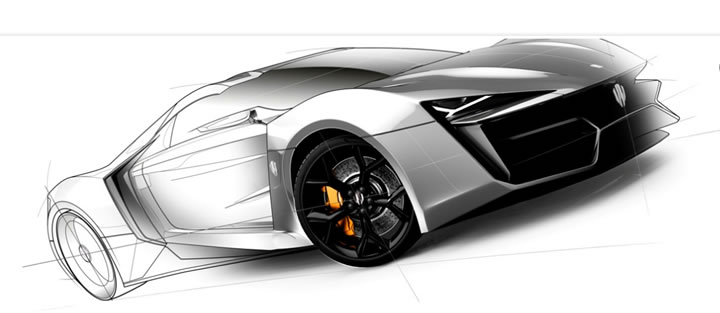 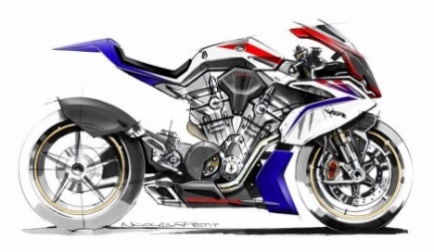 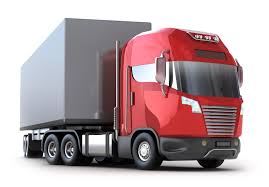 NOM : ………………………………………Prénom : ……………………………….SESSION 20..À QUI S’ADRESSER ? En cas d’accident : Prévenir le chef d’établissement ou le DDFPT En cas d’absence du stagiaire prévenir :Le conseiller principal d’éducation au lycée ou le professeur chargé du suivi À propos du déroulement de la formation :Pour toute interrogation sur la formation, l’établissement ainsi que pour tout problème avec le stagiaire (retards fréquents, comportement et travail), s’adresser au professeur chargé du suivi.SOMMAIRE IDENTIFICATION DE L'ÉLÉVE, DE L'ÉTABLISSEMENT, À QUI D'ADRESSER 						2OBJECTIFS ET ORGANISATION DES PÉRIODES DE FORMATION EN ENTREPRISE 						4LE RÉFÉRENTIEL DES ACTIVITÉS PROFESSIONNELLES									5IDENTIFICATION DES ENTREPRISES D’ACCUEIL POUR LES PFMP				6ACTIVITÉS PROFESSIONNELLES ABORDÉES AU LYCÉE AVANT LA PÉRIODE 1						7INFORMATION À DESTINATION DU TUTEUR CONCERNANT LA PÉRIODE 1					            	7COMPTE RENDU D’ACTIVITÉS DE LA PFMP 1                                                                                                                                     8ACTIVITÉS PROFESSIONNELLES ABORDÉES AU LYCÉE AVANT LA PÉRIODE 2					            	9INFORMATION À DESTINATION DU TUTEUR CONCERNANT LA PÉRIODE 2					           	9COMPTE RENDU D’ACTIVITÉS DE LA PFMP 2                                                                                                                                   10ACTIVITÉS PROFESSIONNELLES ABORDÉES AU LYCÉE AVANT LA PÉRIODE 3					            11INFORMATION À DESTINATION DU TUTEUR CONCERNANT LA PÉRIODE 3					            11COMPTE RENDU D’ACTIVITÉS DE LA PFMP 3                                                                                                                                   12ACTIVITÉS PROFESSIONNELLES ABORDÉES AU LYCÉE AVANT LA PÉRIODE 4					            13INFORMATION À DESTINATION DU TUTEUR CONCERNANT LA PÉRIODE 4					            13COMPTE RENDU D’ACTIVITÉS DE LA PFMP 4                                                                                                                                   14ACTIVITÉS PROFESSIONNELLES ABORDÉES AU LYCÉE AVANT LA PÉRIODE 5					            15INFORMATION À DESTINATION DU TUTEUR CONCERNANT LA PÉRIODE 5					            15COMPTE RENDU D’ACTIVITÉS DE LA PFMP 5                                                                                                                                   16ACTIVITÉS PROFESSIONNELLES ABORDÉES AU LYCÉE AVANT LA PÉRIODE 6					            17INFORMATION À DESTINATION DU TUTEUR CONCERNANT LA PÉRIODE 6					            17COMPTE RENDU D’ACTIVITÉS DE LA PFMP 6                                                                                                                                   18OBJECTIFS ET ORGANISATION DES PÉRIODES DE FORMATION EN MILIEU PROFESSIONNEL1. VOIE SCOLAIRELa durée de la formation en milieu professionnel est de 22 semaines réparties sur les trois années de formation.La période de formation en milieu professionnel fait obligatoirement l’objet d’une convention entre le chef d’entreprise accueillant l'élève et le chef d’établissement scolaire où ce dernier est scolarisé. Cette convention doit être conforme à la convention type définie par les arrêtés en vigueur (circulaire n° 2016-053 du 29-03-2016 parue au BO n° 13 du 31 mars 2016 et, pour les PFMP à l'étranger, la circulaire n°2003-203 du 17-11-2003 parue au BO n° 44 du 27 novembre 2003).La période de formation en milieu professionnel assure la continuité de la formation et permet à l'élève de compléter et de renforcer ses compétences. Elle fait l’objet d’une planification préalable de manière à maintenir la cohérence de la formation. Elle doit être préparée en liaison avec tous les enseignements.Le temps de formation en milieu professionnel est réparti sur les trois années en tenant compte :- des contraintes matérielles des entreprises et des établissements scolaires ;- des objectifs pédagogiques spécifiques à ces périodes ;- des cursus de formation.1.1. Résultats attendusLes périodes de formation en milieu professionnel permettent au candidat : - d’appréhender concrètement la réalité des contraintes économiques, humaines et techniques de l’entreprise ;- de comprendre l’importance de l’application des règles d’hygiène, de sécurité et d'environnement ;- d’utiliser des matériels d’intervention ou des outillages spécifiques ;- de s'approprier les démarches qualité mises en place dans l'entreprise ;- de mettre en œuvre ses compétences dans le domaine de la communication avec tous les services ;- de prendre conscience du rôle de tous les acteurs et des services de l’entreprise.1.2. Modalités d’intervention des professeursL’équipe pédagogique, dans son ensemble, est concernée par les périodes de formation en milieu professionnel. La recherche et le choix des entreprises d’accueil relèvent de la responsabilité de l’équipe pédagogique de l’établissement de formation comme le précise la circulaire n° 2016-053 du 29-03-2016 parue au BO n° 13 du 31 mars 2016.1.3. Contenus et activitésPendant chaque période de formation en milieu professionnel, les activités sont organisées et suivies par le tuteur qui assure cette mission conjointement avec l’équipe pédagogique de l’établissement de formation.L'élève peut être mobilisé sur toutes les activités définies dans le référentiel des activités professionnelles. Ces activités peuvent aussi être mises à profit pour le travail de compétences d'enseignement général et en particulier celles liées aux enseignements généraux liés à la spécialité.Pour chacune des périodes de formation, un contrat individuel de formation est préalablement négocié et établi entre le tuteur, l’équipe pédagogique et l’élève. Ce contrat, formalisé par une annexe pédagogique à la convention, précisera :- les activités professionnelles déjà abordées en établissement de formation et leur niveau d'autonomie ;- les activités professionnelles prévues pour la PFMP considérée.1.4. ÉvaluationAu terme de chaque période de formation en milieu professionnel, un bilan de compétences, établi conjointement par le tuteur et l’équipe pédagogique ou son représentant est consigné dans le livret de suivi et d'évaluation, en présence du candidat.LE RÉFÉRENTIEL DES ACTIVITÉS PROFESSIONNELLESLe référentiel des activités professionnelles du métier définit les tâches principales à acquérir pour le candidat au bac professionnel de la maintenance des véhicules.Les activités principales de ce technicien ou cette technicienne consistent à :- Réaliser les opérations de maintenance périodique et corrective ;- Effectuer des diagnostics sur les véhicules ;- Réceptionner et restituer le véhicule ;- Participer à l'organisation de la maintenance.Activités professionnelles et tâches principales :La prévention des risques professionnels constitue le souci permanent du professionnel lors de la réalisation de ces activités. Les tâches correspondantes doivent être conduites dans le respect des règles d'ergonomie, d'hygiène et de sécurité.IDENTIFICATION DES ENTREPRISES D’ACCUEIL POUR LES PFMPA compléter en cas de changement d’entreprise uniquementACTIVITÉS PROFESSIONNELLES ABORDÉES AU LYCÉE AVANT LA PÉRIODE 1À compléter avant le départ en PFMP.COMPTE RENDU D’ACTIVITÉS PÉRIODE 1   DU                                         AUP : Travaux en Participation		A : Travaux en AutonomieACTIVITÉS PROFESSIONNELLES ABORDÉES AU LYCÉE AVANT LA PÉRIODE 2À compléter avant le départ en PFMP.COMPTE RENDU D’ACTIVITÉS PÉRIODE 2   DU                                         AUP : Travaux en Participation		A : Travaux en AutonomieACTIVITÉS PROFESSIONNELLES ABORDÉES AU LYCÉE AVANT LA PÉRIODE 3À compléter avant le départ en PFMP.COMPTE RENDU D’ACTIVITÉS PÉRIODE 3   DU                                         AUP : Travaux en Participation		A : Travaux en AutonomieACTIVITÉS PROFESSIONNELLES ABORDÉES AU LYCÉE AVANT LA PÉRIODE 4À compléter avant le départ en PFMP.COMPTE RENDU D’ACTIVITÉS PÉRIODE 4   DU                                         AUP : Travaux en Participation		A : Travaux en AutonomieACTIVITÉS PROFESSIONNELLES ABORDÉES AU LYCÉE AVANT LA PÉRIODE 5À compléter avant le départ en PFMP.COMPTE RENDU D’ACTIVITÉS PÉRIODE 5   DU                                         AUP : Travaux en Participation		A : Travaux en AutonomieACTIVITÉS PROFESSIONNELLES ABORDÉES AU LYCÉE AVANT LA PÉRIODE 6À compléter avant le départ en PFMP.COMPTE RENDU D’ACTIVITÉS PÉRIODE 6   DU                                         AUP : Travaux en Participation		A : Travaux en Autonomie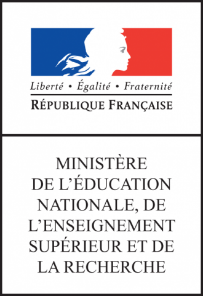 IDENTIFICATION DE L’ÉLÈVEIDENTIFICATION DE L’ÉLÈVEIDENTIFICATION DE L’ÉLÈVEIDENTIFICATION DE L’ÉLÈVENOM : Prénom :Prénom :Date de naissance :     /     /ADRESSE : ADRESSE : ADRESSE : ADRESSE : : : @: @: IDENTIFICATION DE L’ÉTABLISSEMENTIDENTIFICATION DE L’ÉTABLISSEMENTIDENTIFICATION DE L’ÉTABLISSEMENTLYCÉE PROFESSIONNEL : LYCÉE PROFESSIONNEL : LYCÉE PROFESSIONNEL : ADRESSE : ADRESSE : ADRESSE : : Fax : @: PROVISEURPROVISEURPROVISEUR ADJOINTPROVISEUR ADJOINTCPE RÉFÉRENTCPE RÉFÉRENTDDFPTDDFPTPROFESSEURS RÉFÉRENTSPROFESSEURS RÉFÉRENTSProfesseur(e) principal(e) et prof. de spécialitéA1.Maintenance périodiqueT1.1Effectuer les contrôles définis par la procédure.T1.2Remplacer les sous-ensembles, les éléments, les produits. Ajuster les niveaux.T1.3Effectuer la mise à jour des indicateurs de maintenance.A2.DiagnosticT2.1Confirmer, constater un dysfonctionnement, une anomalie.T2.2Identifier les systèmes, les sous-ensembles, les éléments défectueux.T2.3Proposer des solutions correctives.A3.Maintenance correctiveT3.1Remplacer, réparer les sous-ensembles, les éléments.T3.2Régler, paramétrer.A4.Réception - Restitution du véhiculeT4.1Prendre en charge le véhicule.T4.2Restituer le véhicule.T4.3Proposer une intervention complémentaire ou obligatoire.A5.Organisation de la maintenanceT5.1Approvisionner les sous-ensembles, les éléments, les produits, équipements et outillages.T5.2Compléter l'ordre de réparation, préparer une estimation.IDENTIFICATION DE L’ENTREPRISE N°1IDENTIFICATION DE L’ENTREPRISE N°1PFMP N°1, ………….NOM ou RAISON SOCIALE :NOM ou RAISON SOCIALE :NOM ou RAISON SOCIALE :ADRESSE :ADRESSE :ADRESSE :VILLE :CODE POSTAL :CODE POSTAL :Téléphone :Fax :Fax :DIRECTEUR :DIRECTEUR :DIRECTEUR :TUTEUR DE L’ENTREPRISE :TUTEUR DE L’ENTREPRISE :TUTEUR DE L’ENTREPRISE :IDENTIFICATION DE L’ENTREPRISE N°2IDENTIFICATION DE L’ENTREPRISE N°2PFMP N°....NOM ou RAISON SOCIALE :NOM ou RAISON SOCIALE :NOM ou RAISON SOCIALE :ADRESSE :ADRESSE :ADRESSE :VILLE :CODE POSTAL :CODE POSTAL :Téléphone :Fax :Fax :DIRECTEUR :DIRECTEUR :DIRECTEUR :TUTEUR DE L’ENTREPRISE :TUTEUR DE L’ENTREPRISE :TUTEUR DE L’ENTREPRISE :IDENTIFICATION DE L’ENTREPRISE N°3IDENTIFICATION DE L’ENTREPRISE N°3PFMP N°…..NOM ou RAISON SOCIALE :NOM ou RAISON SOCIALE :NOM ou RAISON SOCIALE :ADRESSE :ADRESSE :ADRESSE :VILLE :CODE POSTAL :CODE POSTAL :Téléphone :Fax :Fax :DIRECTEUR :DIRECTEUR :DIRECTEUR :TUTEUR DE L’ENTREPRISE :TUTEUR DE L’ENTREPRISE :TUTEUR DE L’ENTREPRISE :IDENTIFICATION DE L’ENTREPRISE N°4IDENTIFICATION DE L’ENTREPRISE N°4PFMP N°….NOM ou RAISON SOCIALE :NOM ou RAISON SOCIALE :NOM ou RAISON SOCIALE :ADRESSE :ADRESSE :ADRESSE :VILLE :CODE POSTAL :CODE POSTAL :Téléphone :Fax :Fax :DIRECTEUR :DIRECTEUR :DIRECTEUR :TUTEUR DE L’ENTREPRISE :TUTEUR DE L’ENTREPRISE :TUTEUR DE L’ENTREPRISE :ACTIVITÉS PROFESSIONNELLES PRÉCONISÉES EN 1ère ANNÉEVu aulycéeSouhaité enentrepriseActivité de sécurité et serviceRespecter les règles d’hygiène, de sécurité et de qualitéActivité de sécurité et serviceUtiliser les ponts élévateurs- calage- mise en place de sangleActivité de sécurité et serviceRecycler les produits usagésActivité de sécurité et servicePréparer un véhicule à l’interventionActivité de sécurité et serviceIdentifier les caractéristiques d’un véhiculeActivité de sécurité et serviceLe serrage contrôlé : clé dynamométrique / en angulaireEntretienVidange moteur, remplacement filtre à huile, à air, à gazole, habitacleEntretienRemplacement des bougies d’allumageEntretienContrôle niveaux, nettoyage filtre à air, contrôle-réglage éclairage et signalisationMotorisation 4tempsDépose repose d’une culasseMotorisation 4tempsRecherche et positionnement calage distributionMotorisation 4tempsDémontage culasse contrôle planéité, rodage soupapeMotorisation 4tempsMétrologie sur le moteur cylindre, piston, arbre à camesMotorisation 4tempsRégler jeux aux soupapes (culbuteurs, pastilles)Motorisation 4tempsRelevé de pressions de compression.Motorisation 4tempsContrôle étanchéité circuit refroidissement Motorisation 4tempsDépose repose pompe à eauMotorisation 4tempsContrôle pression huileMotorisation 4tempsRemplacement composants ligne d’échappementTransmissionDépose repose demi arbre de roue (cardan)TransmissionVidange boite de vitesseTransmissionRemplacement soufflet transmissionFreinageDépose repose freins à disques avantFreinageDépose repose freins à disques arrièreFreinagePurge commande hydrauliqueFreinageRéglage frein de stationnementFreinageNettoyage, dépose-repose, réglage freins à tamboursFreinageRemplacement flexible de freinsLiaison au solRemplacement équilibrage pneumatiqueLiaison au solRemplacement rotule train roulantLiaison au solRemplacement amortisseur AV et AREquip. électriquesRemplacement batterieEquip. électriquesRemplacement démarreurEquip. électriquesRemplacement alternateur, tension courroie accessoireDateVéhiculeTravaux - activités réaliséesPAACTIVITÉS PROFESSIONNELLES PRÉCONISÉES EN 1ère ANNÉEVu aulycéeSouhaité enentrepriseActivité de sécurité et serviceRespecter les règles d’hygiène, de sécurité et de qualitéActivité de sécurité et serviceUtiliser les ponts élévateurs- calage- mise en place de sangleActivité de sécurité et serviceRecycler les produits usagésActivité de sécurité et servicePréparer un véhicule à l’interventionActivité de sécurité et serviceIdentifier les caractéristiques d’un véhiculeActivité de sécurité et serviceLe serrage contrôlé : clé dynamométrique / en angulaireEntretienVidange moteur, remplacement filtre à huile, à air, à gazole, habitacleEntretienRemplacement des bougies d’allumageEntretienContrôle niveaux, nettoyage filtre à air, contrôle-réglage éclairage et signalisationMotorisation 4tempsDépose repose d’une culasseMotorisation 4tempsRecherche et positionnement calage distributionMotorisation 4tempsDémontage culasse contrôle planéité, rodage soupapeMotorisation 4tempsMétrologie sur le moteur cylindre, piston, arbre à camesMotorisation 4tempsRégler jeux aux soupapes (culbuteurs, pastilles)Motorisation 4tempsRelevé de pressions de compression.Motorisation 4tempsContrôle étanchéité circuit refroidissement Motorisation 4tempsDépose repose pompe à eauMotorisation 4tempsContrôle pression huileMotorisation 4tempsRemplacement composants ligne d’échappementTransmissionDépose repose demi arbre de roue (cardan)TransmissionVidange boite de vitesseTransmissionRemplacement soufflet transmissionFreinageDépose repose freins à disques avantFreinageDépose repose freins à disques arrièreFreinagePurge commande hydrauliqueFreinageRéglage frein de stationnementFreinageNettoyage, dépose-repose, réglage freins à tamboursFreinageRemplacement flexible de freinsLiaison au solRemplacement équilibrage pneumatiqueLiaison au solRemplacement rotule train roulantLiaison au solRemplacement amortisseur AV et AREquip. électriquesRemplacement batterieEquip. électriquesRemplacement démarreurEquip. électriquesRemplacement alternateur, tension courroie accessoireDateVéhiculeTravaux - activités réaliséesPAACTIVITÉS PROFESSIONNELLES PRÉCONISÉES EN 2ème ANNÉEVu aulycéeSouhaité enentrepriseActivité de sécurité et serviceRecycler les produits usagésActivité de sécurité et servicePréparer un véhicule à l’intervention (positionnement, protection…)Activité de sécurité et serviceIdentifier les caractéristiques d’un véhiculeActivité de sécurité et serviceA partir du plan d’entretien et le carnet d’entretien, déterminer les opérations à prévoir ou à réaliserActivité de sécurité et serviceRechercher un mode opératoire, des données techniques dans les documentationsEntretienVidange moteur, remplacement filtre à huile, à air, à gazole, habitacleEntretienMise à zéro de l’autonomie de vidangeEntretienVérification des points de contrôle, consignation dans le document de suiviMotorisation 4temps / DépollutionRemplacement joint de culasseMotorisation 4temps / DépollutionRemplacement kit distribution, kit courroie accessoires, remplacement pompe à eauMotorisation 4temps / DépollutionContrôle étanchéité circuit refroidissement Motorisation 4temps / DépollutionContrôle pression huile, étanchéité circuit d’huileMotorisation 4temps / DépollutionRemplacement composants ligne d’échappement (FAP, catalyseur compris)Motorisation 4temps / DépollutionRemplacement durite ou radiateur refroidissement, purge et test du circuitMotorisation 4temps / DépollutionRemplacement vanne EGRMotorisation 4temps / DépollutionRemplissage additif ou Adblue, apprentissage au calculateur de l’opérationMotorisation 4temps / DépollutionContrôle fuite chambre de combustionTransmissionDépose repose boite de vitesse, pont, boite de transfertTransmissionRemplacement soufflet transmission, transmissionTransmissionRemplacement kit embrayage (dont volant bi-masse)FreinageDépose repose ensemble freins à disques AV et/ou AR (dont étrier électrique)FreinageNettoyage, dépose-repose, réglage freins à tamboursFreinageRemplacement, étrier, flexible de freins, cylindres récepteurs de roue et purge circuit hydrauliqueFreinageRéglage frein de stationnementLiaison au solRemplacement équilibrage pneumatiqueLiaison au solRemplacement rotule train roulant, roulement de roueLiaison au solRemplacement amortisseur AV et ARLiaison au solRemplacement crémaillère, colonne de directionLiaison au solContrôle et réglage géométrieEquip. électriquesRemplacement alternateur, poulie débrayable, tension courroie accessoireEquip. électriquesRemplacement démarreurEquip. électriquesUtiliser un schéma électrique, identifier des voies de mesuresEquip. électriquesUtiliser une station diagnostiqueEquip. électriquesMesurer un circuit électrique avec un multimètreEquip. électriquesMesurer un circuit électrique avec bornier de mesureEquip. électriquesContrôle et réglage signalisation (régloscope)Equip. électriquesCharger un circuit réfrigérant en conformité avec la réglementationDateVéhiculeTravaux - activités réaliséesPAACTIVITÉS PROFESSIONNELLES PRÉCONISÉES EN 2ème ANNÉEVu aulycéeSouhaité enentrepriseActivité de sécurité et serviceRecycler les produits usagésActivité de sécurité et servicePréparer un véhicule à l’intervention (positionnement, protection…)Activité de sécurité et serviceIdentifier les caractéristiques d’un véhiculeActivité de sécurité et serviceA partir du plan d’entretien et le carnet d’entretien, déterminer les opérations à prévoir ou à réaliserActivité de sécurité et serviceRechercher un mode opératoire, des données techniques dans les documentationsEntretienVidange moteur, remplacement filtre à huile, à air, à gazole, habitacleEntretienMise à zéro de l’autonomie de vidangeEntretienVérification des points de contrôle, consignation dans le document de suiviMotorisation 4temps / DépollutionRemplacement joint de culasseMotorisation 4temps / DépollutionRemplacement kit distribution, kit courroie accessoires, remplacement pompe à eauMotorisation 4temps / DépollutionContrôle étanchéité circuit refroidissement Motorisation 4temps / DépollutionContrôle pression huile, étanchéité circuit d’huileMotorisation 4temps / DépollutionRemplacement composants ligne d’échappement (FAP, catalyseur compris)Motorisation 4temps / DépollutionRemplacement durite ou radiateur refroidissement, purge et test du circuitMotorisation 4temps / DépollutionRemplacement vanne EGRMotorisation 4temps / DépollutionRemplissage additif ou Adblue, apprentissage au calculateur de l’opérationMotorisation 4temps / DépollutionContrôle fuite chambre de combustionTransmissionDépose repose boite de vitesse, pont, boite de transfert, remplacement kit embrayageTransmissionRemplacement soufflet transmission, transmissionTransmissionDiagnostique panne système de transmissionFreinageDépose repose ensemble freins à disques AV et/ou AR (dont étrier électrique)FreinageNettoyage, dépose-repose, réglage freins à tamboursFreinageRemplacement, étrier, flexible de freins, cylindres récepteurs de roue et purge circuit hydrauliqueFreinageRéglage frein de stationnementLiaison au solRemplacement équilibrage pneumatiqueLiaison au solRemplacement rotule train roulant, roulement de roueLiaison au solRemplacement amortisseur AV et ARLiaison au solRemplacement crémaillère, colonne de directionLiaison au solContrôle et réglage géométrieEquip. électriquesRemplacement alternateur, poulie débrayable, tension courroie accessoireEquip. électriquesRemplacement démarreurEquip. électriquesUtiliser un schéma électrique, identifier des voies de mesuresEquip. électriquesUtiliser une station diagnostiqueEquip. électriquesMesurer un circuit électrique avec un multimètreEquip. électriquesMesurer un circuit électrique avec bornier de mesureEquip. électriquesContrôle et réglage signalisation (régloscope)Equip. électriquesCharger un circuit réfrigérant en conformité avec la réglementationDateVéhiculeTravaux - activités réaliséesPAACTIVITÉS PROFESSIONNELLES PRÉCONISÉES EN 3ème ANNÉEVu aulycéeSouhaité enentrepriseActivité de sécurité et serviceIdentifier les caractéristiques d’un véhiculeActivité de sécurité et serviceA partir du plan d’entretien et le carnet d’entretien, déterminer les opérations à prévoir ou à réaliserActivité de sécurité et serviceRechercher un mode opératoire, des données techniques dans les documentations (papier, numérique)Activité de sécurité et serviceCompléter les documents de suivis (OR, check list, bon de sorties de pièces...)Activité de sécurité et serviceRéférencer les pièces et produits nécessairesActivité de sécurité et serviceSignaler les défauts ou manquement réglementaireEntretienRemplissage additif ou Adblue, apprentissage calculateurEntretienMise à zéro de l’autonomie de vidangeEntretienVérification des points de contrôleMotorisation 4temps / DépollutionRemplacement joint de culasseMotorisation 4temps / DépollutionRemplacement kit distribution, kit courroie accessoires, remplacement pompe à eauMotorisation 4temps / DépollutionContrôle étanchéité circuit refroidissement Motorisation 4temps / DépollutionContrôle pression huile, étanchéité circuit d’huileMotorisation 4temps / DépollutionRemplacement composants ligne d’échappement (FAP, catalyseur compris)Motorisation 4temps / DépollutionRemplacement vanne EGRMotorisation 4temps / DépollutionContrôle fuite chambre de combustionMotorisation 4temps / DépollutionDépose repose groupe motopropulseurTransmissionDépose repose boite de vitesse (BVM, BVA, BVR), pont, boite de transfert, remplacement kit embrayageTransmissionDiagnostique panne système de transmissionTransmissionDépose repose boite de vitesse, pont, boite de transfert, remplacement kit embrayageFreinageRemplacement maitre-cylindre, servo-frein et purge circuit hydrauliqueFreinageDiagnostic système de freinageFreinageRemplacement groupe ABS-ESPFreinageDiagnostic ABS-ESPFreinagePassage véhicule banc de freinageLiaison au solRemplacement crémaillère, colonne de directionLiaison au solContrôle et réglage géométrieLiaison au solRemplacement GEP direction assistéeLiaison au solRemplacement assistance direction électriqueLiaison au solDiagnostic assistance de directionEquip. électriquesUtiliser un schéma électrique, identifier des voies de mesuresEquip. électriquesUtiliser une station diagnostiqueEquip. électriquesMesurer un circuit électrique avec un multimètreEquip. électriquesMesurer un circuit électrique avec bornier de mesureEquip. électriquesCharger un circuit réfrigérant en conformité avec la réglementationEquip. électriquesIntervenir sur un véhicule électrique ou hybride déjà consigné !Equip. électriquesTélécoder un calculateur, télécharger un soft, apprentissage d’actionneur, de clés…DateVéhiculeTravaux - activités réaliséesPAACTIVITÉS PROFESSIONNELLES PRÉCONISÉES EN 2ème ANNÉEVu aulycéeSouhaité enentrepriseActivité de sécurité et serviceIdentifier les caractéristiques d’un véhiculeActivité de sécurité et serviceA partir du plan d’entretien et le carnet d’entretien, déterminer les opérations à prévoir ou à réaliserActivité de sécurité et serviceRechercher un mode opératoire, des données techniques dans les documentations (papier, numérique)Activité de sécurité et serviceCompléter les documents de suivis (OR, check list, bon de sorties de pièces...)Activité de sécurité et serviceRéférencer les pièces et produits nécessairesActivité de sécurité et serviceSignaler les défauts ou manquement réglementaireEntretienRemplissage additif ou Adblue, apprentissage calculateurEntretienMise à zéro de l’autonomie de vidangeEntretienVérification des points de contrôleMotorisation 4temps / DépollutionRemplacement joint de culasseMotorisation 4temps / DépollutionRemplacement kit distribution, kit courroie accessoires, remplacement pompe à eauMotorisation 4temps / DépollutionContrôle étanchéité circuit refroidissement Motorisation 4temps / DépollutionContrôle pression huile, étanchéité circuit d’huileMotorisation 4temps / DépollutionRemplacement composants ligne d’échappement (FAP, catalyseur compris)Motorisation 4temps / DépollutionRemplacement vanne EGRMotorisation 4temps / DépollutionContrôle fuite chambre de combustionMotorisation 4temps / DépollutionDépose repose groupe motopropulseurTransmissionDépose repose boite de vitesse (BVM, BVA, BVR), pont, boite de transfert, remplacement kit embrayageTransmissionDiagnostique panne système de transmissionTransmissionDépose repose boite de vitesse, pont, boite de transfert, remplacement kit embrayageFreinageRemplacement maitre-cylindre, servo-frein et purge circuit hydrauliqueFreinageDiagnostic système de freinageFreinageRemplacement groupe ABS-ESPFreinageDiagnostic ABS-ESPFreinagePassage véhicule banc de freinageLiaison au solRemplacement crémaillère, colonne de directionLiaison au solContrôle et réglage géométrieLiaison au solRemplacement GEP direction assistéeLiaison au solRemplacement assistance direction électriqueLiaison au solDiagnostic assistance de directionEquip. électriquesUtiliser un schéma électrique, identifier des voies de mesuresEquip. électriquesUtiliser une station diagnostiqueEquip. électriquesMesurer un circuit électrique avec un multimètreEquip. électriquesDiagnostic tout type de pannes sur systèmes automatisésEquip. électriquesCharger un circuit réfrigérant en conformité avec la réglementationEquip. électriquesIntervenir sur un véhicule électrique ou hybride déjà consigné !Equip. électriquesTélécoder un calculateur, télécharger un soft, apprentissage d’actionneur, de clés….DateVéhiculeTravaux - activités réaliséesPA